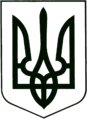 УКРАЇНА
МОГИЛІВ-ПОДІЛЬСЬКА МІСЬКА РАДА
ВІННИЦЬКОЇ ОБЛАСТІ  РІШЕННЯ №761Про надання дозволу на встановлення Меморіальних дощок жителям села ВоєводчинціСалецькому Олексію Володимировичу та Глущаку Володимиру ОлександровичуКеруючись ст.ст. 25, 59 Закону України «Про місцеве самоврядування в Україні», розглянувши клопотання жителів села Воєводчинці Могилів -Подільської міської територіальної громади, -                                       міська рада ВИРІШИЛА:Надати дозвіл на встановлення Меморіальних дощок жителям с. Воєводчинці Салецькому Олексію Володимировичу - солдату Збройних Сил України (23.07.1975р. – 11.12.2022р.) та Глущаку Володимиру Олександровичу - сержанту Збройних Сил України (18.09.1976р. – 20.01.2023р.), які загинули в Донецькій області, захищаючи державний суверенітет та незалежність України, за адресою: с. Воєводчинці, вул. Шевченка, 117 (Воєводчинецький будинок культури).Визначити:ініціатором встановлення та виготовлення Меморіальних дощок – жителів села Воєводчинці;балансоутримувачем Меморіальних дощок – управління культури та інформаційної діяльності Могилів-Подільської міської ради.Старості Сказинецького старостинського округу спільно з родинами загиблих погодити розмір, текст, ескіз та місце розташування Меморіальних дощок з управлінням містобудування та архітектури міської ради (Дунський Ю.С.) та винести на затвердження виконавчого комітету міської ради.Балансоутримувачу забезпечити збереження Меморіальних дощок в належному естетичному вигляді.Контроль за виконанням даного рішення покласти на першого заступника міського голови Безмещука П.О. та на постійну комісію міської ради з гуманітарних питань (Чепелюк В.І.).            Міський голова		                                      Геннадій ГЛУХМАНЮКВід 16.06.2023р.32 сесії            8 скликання